REFERAT FRA BESTYRELSESMØDE 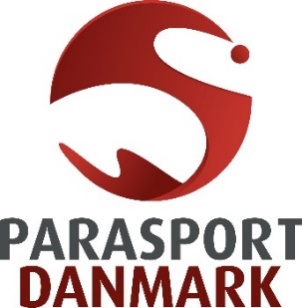 D. 30. MAJ 2023Deltagere: John Petersson (JP) – fast mødeleder, Jens Boe Nielsen (JBN), Tine Rindum Teilmann (TRT) via Teams, Lene van der Keur (LvdK), Jannie Hammershøi (JH), og Even Magnussen (EM) via Teams.Desuden deltog: Ivan Løvstrup (IVL), Hanne Hede (HHE), Søren Jul Kristensen (SJK), og Michael Møllgaard Nielsen (MMN). Afbud: Jan S. Johansen (JSJ), Asger Krebs (AKR), og Sven Folkmann (SFO).Mødet indledtes med afholdelse af Special Olympics National Board Meeting, hvor også Rikke Struve, Jakob Linding og Anette Svejstrup deltog.Herefter fulgte pkt. 15 – Temadrøftelse – med titlen ”Parasport Danmarks fremtidige arbejde med samarbejdsaftaler og partnerskabsaftaler”. Under dette punkt deltog idrætskonsulent Teis Corneliussen.Efter dette fulgte pkt. 14 – Kommunikationsstrategi, hvor kommunikationskonsulent Ane Rønn Johansson deltog.DAGSORDENPraktiske forholdGodkendelse af dagsordenGodkendelse af referat fra bestyrelsens møde d. 30. marts 2023Opfølgning på bestyrelsens møde d. 30. marts 2023Fastsættelse af datoer og tid for bestyrelsesmøder m.v.Internationale møder/konferencerInternationale stævner/mesterskaber/turneringerSager fra ledelsen og bestyrelsen til orienteringNyt fra ledelsenNyt fra bestyrelsen
Sager til beslutningØkonomiBestyrelsens forretningsordenÅrets SpecialforbundKvalifikationskrav og udtagelseskriterier til PL 2024IPC GA and Conference, 27. – 29. sept. 2023 - deltagelse
Sager til drøftelseKommunikationsstrategiTemadrøftelse: Parasport Danmarks fremtidige arbejde med samarbejdsaftaler og partnerskabsaftaler.Eventuelt
PRAKTISKE FORHOLDAd 1	Godkendelse af dagsorden.	Dagsordenen, herunder rækkefølge for punkternes behandling, blev godkendt.Ad 2	Godkendelse af referat fra bestyrelsens møde d. 30. marts 2023Referatet fra bestyrelsesmødet den 30. marts 2023 blev godkendt.Ad 3	Opfølgning på referatet fra bestyrelsens møde d. 30. marts 2023Intet til dette punkt.Ad 4	Fastsættelse af datoer og tid for bestyrelsesmøder m.v.Kommende bestyrelsesmøder – 2. halvår 2023:De kommende bestyrelsesmøder foreslås til afholdelse på følgende datoer og tidspunkter: 5. september 202310. – 12. november 2023:
Bestyrelsesweekend med deltagelse af ægtefælle15. januar 202421. marts 202420. april 2024 (i forb. m. Repræsentantskabsmøde)Andre møder og arrangementer:Internationale arrangementer i Danmark samt større tværgående arrangementer opføres her.
DM-ugen, 19. – 25. juni 2023 i Aalborg (JSJ)Pressalit Sports Academy, d. 27. – 28. okt. 2023, VejleRepræsentantskabsmøde 20. april 2024, Scandic Kolding.SO idrætsfestival, 24. – 26. maj 2024 i Frederikshavn.Ad 5	Internationale møder/konferencerIBSA ekstraordinær GA, d. 29. jun. – 2. juli 2023, Fatima/Portugal (JH, IVL og Mads Brix Baulund)EPC GA, d. 8. - 9. aug. 2023, Rotterdam (JP og IVL)IPC GA and Conference, d. 27. - 29. sept. 2023, Manama (JP og IVL)CPISRA “Physical Activity for Health”, d. 20.-21. okt. 2023 (TRT?)VIRTUS GA d. 4. nov. 2023 – Teams-møde (JBN)Ad 6	Internationale stævner/mesterskaber/turneringerVirtus Global Games, d. 4. – 10. juni, Vichy (JBN og MMN)SOWG - 17.– 25. jun. 2023, Berlin (Lvdk, JSJ IVL og SJK)VM i atletik, d. 8. – 17. jul. 2023, ParisVM i svømning, d. 31. juli – 6. aug. 2023, Manchester VM i cykling, d. 9. – 13. aug. 2023, GlasgowEuropean Para Championships - 8.–20. aug. 2023, Rotterdambadminton – 15. – 20. aug. cykling – 17. – 20. aug. skydning – 17. – 20. aug. IBSA World Games, d. 18. – 27. aug. 2023, BirminghamEM i bordtennis, d. 4. – 9. sept. 2023, SheffieldEM i dressur, d. 4. – 10. sept. 2023, RiesenbeckVM i skydning, d. 17. – 29. sept. 2023, LimaVM i taekwondo, d. 21. – 24. sept. 2023, Vera Cruz/Mexico.Paralympiske Lege 2024, d. 28. aug. – 8. sep. 2024, ParisSAGER FRA LEDELSEN OG BESTYRELSEN TIL ORIENTERINGAd 7	Nyt fra ledelsenLisa Kjær Gjessing og landstræner Bjarne Johansen er nomineret til Kulturministerens IdrætsprisMakkerparret, der har domineret parataekwondo i et årti, er nomineret af kulturminister Jakob Engel-Schmidt på baggrund af deres humanitære indsats i 2022. Her har Lisa Kjær Gjessing og Bjarne Johansen med stor dedikation og opfindsomhed hjulpet en række ukrainske atleter i sikkerhed i Aarhus, hvor de i trygge rammer har genfundet livsglæden og den sportslige struktur, der ikke længere er mulig i hjemlandet.Det er Parasport Danmark og DIF, der har indstillet taekwondoduoen til prisen. De øvrige kandidater er Mikael Olesen, der er frivillig ildsjæl i Thy Fritid og Firmaidræt, og Danmarks Cykle Union. Vinderen af Kulturministerens Idrætspris 2023 afsløres den 21. juni i Aalborg i forbindelse med åbningen af DM-ugen.KørestolsrugbyLandsholdet i kørestolsrugby har sikret sig direkte kvalifikation til næste års Paralympiske Lege ved at vinde bronzemedaljer ved det netop overståede EM i Cardiff. Her blev det til en sejr på 53-50 over Tyskland i bronzekampen.Para-atletikFrame Running afholdte den 30. april en landsdækkende åben-hus-dag med alle klubber, hvor vi en måned for inden havde eksponeret arrangementet med 4 små film via SoMe samt direkte kontakt til specialbørnehaver, specialklasser i nærheden af de respektive klubber. De fleste klubber var velbesøgte af både børn, unge og voksne, som nu også deltager i de ugentlige træninger.Der er allerede planer om at vi gentager dette landsdækkende arrangementet næste forår.Stævnesæsonen for vores bedste Frame Running atleter er nu begyndt og efter de 3 første stævner, ser de fornuftigt ud i forhold til VM som ligger i begyndelsen af juli i Paris.Sidste mulighed for at blive udtaget til VM, er den 25.-26. maj, hvor 5 Frame Running-atleter deltager i et Grand Prix stævne i Warszawa, her kæmpes der om de 4 VM-pladser som Danmark er tildelt.Den øvrige para atletik-trup var afsted med 7 atleter til Grand Prix stævne i Jesolo, Italien 8-15.maj.Det primære mål var at få de sidste atleter kvalificeret til VM i Paris i juli.Det lykkedes for yderligere 2 atleter og i sidste uge kom der endnu 1 atlet til, så vi ender med en trup på 12 atleter, der skal til VM.Fordeling: Frame Running 4 atleter, Sprint/Spring 3, Kørestolsrace 1, 1500m 4. Det er 26. gang der afholdes Frame Running Camp & Cup på Frederiksberg, det sker i perioden 19.-26. juli, i skrivende stund er der 80 atleter fra 16 lande, hvor af Frankrig, Chile og De Forenede Arabiske Emirater deltager for første gang. Som en site event til denne Camp & Cup afholdes også et trænerkursus, som i år har 18 deltagere 8 lande.De første 3 dage er der træning samt klassifikation, hvorefter de sidste 3 dage er selve Cuppen (stævnet) – Åbning af Cuppen sker lørdag den 22. juli kl. 13. på Frederiksberg Stadion.Damelandsholdet i GoalballDet danske damelandshold i Goalball har i weekenden d. 19. til 21. maj været til Malmø Lady Intercup 2023Dette var en opvarmnings turnering inden World games i Birmingham i august, hvor der er en PL-plads på spil.I årets Lady Intercup var 8 af de 10 deltagende hold, blandt de 10 bedste hold i verden, derudover deltog Frankrig og Ukraine.Damerne endte på en flot 6. plads, de mangler lige det sidste for at kunne spille sig i en semifinale. Ligesom til VM i december, ligger de blandt de 5 til 8 bedste i verden, men de udvikler sig mere og mere, og kan forhåbentlig snart spille med blandt de bedste 4 i verden. Formkurven siden B-EM 2021 i Finland er fortsat stigende. Damerne holder et godt niveau gennem hele turneringen, og spiller lige op med både Brasilien og Israel i store dele af kampene som ender på 2. og 3. pladsen.Special Olympics Skolefodboldstævne 202316. og 17. maj afviklede vi Special Olympics Skolefodboldstævne i hhv. Silkeborg og Brøndby i samarbejde med DBU Jylland, Silkeborg IF, DBU Sjælland og Brøndbyernes IF. I år var der rekordstor deltagelse med i alt 91 hold (49 i Silkeborg og 42 i Brøndby) fra 64 forskellige specialskoler/skoler med specialklasser. Det var to rigtig gode dage med en masse fodbold, flotte mål, fællesskab og glade børn.I år havde vi udvidet, så elever helt ned til 6-årsalderen kunne deltage. Der blev derfor spillet i to forskellige turneringer: Den oprindelige med 8-mands for blandede hold med både drenge og piger i alderen 13-18 år, hvor der blev spillet i rækkerne B, C og D, samt den nye med 5-mands for blandede hold med både drenge og piger i alderen 6-12 år, hvor der blev spillet i rækkerne E og F. Skolefodboldstævnerne er tilbage igen til maj 2024. En del af holdet – fodbold for børn og unge med handicap eller særlige behovDer er kommet gang i projektet ”En del af holdet”, hvor vi sammen med DBU ønsker at give flere børn og unge med handicap eller særlige behov mulighed for at blive en del af fodboldklubbernes fællesskaber. I den første periode af projektet har vi primært brugt kræfter på at komme i dialog med de klubber, der allerede har et tilbud for målgruppen med målet om at støtte op om og udvikle disse tilbud. Derudover er der i projektet fokus på at opstarte nye tilbud, at udvikle en skræddersyet træneruddannelse, samt at skabe mulighed for, at holdene kan deltage i stævner. Projektet har allerede skabt god opmærksomhed, og som led i projektet vil de 11 indløbsbørn til Herrelandsholdet EM-kvalifikationskamp i Parken mod Nordirland være børn fra nogle af de eksisterende klubber, der er en del af projektet. Fodbold13. maj blev fodboldturneringen 22/23 afsluttet med DM, der blev afviklet på Odense KFUM’s baner med Boldklubben Enghaven som værter. 60 hold fra 36 klubber fordelt i fem rækker (A-E) har deltaget i turneringens sæson 22/23, og af dem havde 28 hold kvalificeret sig til DM. Fem hold kunne rejse hjem med guldmedaljer og titlen som Danmarksmester: Glostrup Special i A-rækken, BK Enghaven i B-rækken, Glostrup Special i C-rækken, Stjernedrys Greve i D-rækken og SOIF i E-rækken. Powerchair FootballPowerchair Football afviklede 13. maj FM. Seks hold har deltaget i turneringen: BSF Powerchair Football, Allborg Powerchair Football 1 og 2 samt Aarhus Rolling Devils 1, 2 og 3. I mesterskabsspillet (Liga 1) løb Aarhus Rolling Devils 1 med FM-titlen, mens Aalborg Powerchair Football 2 sejrede i slutspillet (Liga 2).Aarhus Rolling Devils 1 og Aalborg Powerchair Football 1 kvalificerede sig via deres placering som nr. 1 og 2 i mesterskabsspillet til næste års Champions League.Virtus  2.-11. juni tager vi til Global Games i Vichy, Frankrig med en trup på 9 atleter. 4 fra atletik og 5 fra svømning.Truppen består af 4 atleter fra II1 (IQ=75 el. under), 1 II2 (Downs), 3 II3 (Autisme/Asperger)II3 har indtil nu været en trial-klasse, men deltager for første gang på lige fod med II1 og II2.Der er en rivende udvikling i gang i Virtus og Parasport Danmark har en stor aktie i den udvikling. Jens Boe Nielsen og Michael Møllgaard kommer også til Vichy for at deltage i diverse møder samt bakke op om de danske atleter.DM i kørestolsrugbyTil sommer er det igen muligt at opleve de hårdføre danske landsholdsprofiler fra kørestolsrugby i aktion. Sammen med deres klubkammerater brager de sammen i kampen om DM-trofæet i kørestolsrugby den 26.-27. august 2023 i Fredericia Idrætscenter. I kølvandet på VM er nye klubtilbud og spillere blevet en del af det danske rugbymiljø, og på den baggrund bliver det danske mesterskab i kørestolsrugby i 2023 for første gang afviklet i publikumsvenlige rammer og i et format, der tager alt det bedste fra verdensmesterskabet og tilpasser det et DM.DM i kørestolsrugby 2023 afvikles over to dage i T.Hansen Arenaen i Fredericia Idrætscenter, der bliver en ideel skueplads for det bedste fra dansk kørestolsrugby.Den gode oplevelse 2023Vi har blandt knap 80 ansøgere udvalgt dette års 19 deltagere, som alle er blevet udvalgt efter en online samtale. Alle deltagere har forskellige funktionsnedsættelser, alder og køn. Vi har allerede mødtes med deltagerne i Odense, og udover en tur til Club La Santa den 3.-10. november 2023, indeholder projektet også af et før og efter forløb, som bl.a. består af en blanding af fysiske møder, arbejde med egne udviklingspunkter, møder i sparringsgrupper og idrætsafprøvning i klubber. På turen har vi dygtige trænere med ift. kajak, håndcykling og kørestolsbasketball, og disse tre idrætter vil derfor være gennemgående i dagsprogrammet. Herudover vil der være dykning/snorkling på programmet, samt andre sociale og fysiske aktiviteter. Derudover består teamet omkring deltagerne også en af coach, sygeplejerske og fysioterapeut.Projektet er støttet med midler fra Vanførefonden, Bevica Legater og Bevica FondenParabadmintonDen 27. maj afholdes der træningssamling i parabadminton. Der har over den seneste periode været øget interesse fra parabadmintonspillere rundt omkring i de danske badmintonklubber. Derfor inviteres spillere til træningssamling med landstræner Michael Rasmussen og eliteatlet Cathrine Rosengren. Foruden træning og sparring med Michael og Cathrine, får spillerne mulighed for at blive klogere på klassificering og livet som eliteatlet. SommerhøjskolenI år er tilmeldingen til sommerhøjskolen gået over all forventning, allerede en uge før deadline måtte der oprettes venteliste og alle idrætter/fag bliver til noget. Det har jeg dog aldrig prøvet før i de mange år, jeg har været en del af sommerhøjskolen. I øjeblikket er højskolen ved at se på værelsesfordelingen, for om der kan komme flere med og i givet fald, hvilke idrætter/fag, hvor det giver bedst mening. Udover de 120 tilmeldte fra Danmark er der 7 Japaner som også deltager på idrætterne.  IdrætsmødetFire ansatte af Parasport Danmark deltog i Idrætsmødet i Aalborg i år, hvor vi stod for enkelte oplæg om bl.a. vores fodboldprojekt ”En del af holdet” og deltog i paneldebatter. I relation til pegede indlæg og debatter på:Udfordringer ift. deltagelse har flyttet sig fra fysiske tilgængelighedsudfordringer (ramper, dørbredde mv.) til i højere grad at handle om individuelle hensyn (små grupper, støj m.m.).Generel uddannelse af trænere skal ikke have fokus på specifik handicapviden, men i stedet have fokus på, at uddanne trænere i at være rummelige, nysgerrige og inkluderende. Idrætten kæmper generelt med kommuners ”søjleopdeling”, hvilket i flere år har været et tema for os,  NM i bocciaI weekenden den 5.- 7. maj var godt hundrede spillere, ledere og officials fra de seks nordiske lande samlet i Vejen Idrætscenter til de nordiske mesterskaber i boccia. Der blev kæmpet i seks klasser, både individuelt og i par/hold. Danmark vandt ti medaljer, fire i den individuelle turnering (heraf én af guld) og seks i par/hold turneringen (heraf to af guld). Bedste land blev Finland med tolv medaljer (heraf fem af guld). Selve turneringen blev afviklet med den nyeste udgave af BISFeds stævneprogram, der dog gav nogle udfordringer, da det var første gang i nordisk sammenhæng. Det var Parasport Danmark, der afholdt mesterskaberne og her spillede idrætsudvalget en stor rolle og leverede en stor arbejdsindsats.   Link til artiklen om mesterskabet med spillerinterview og flere informationer: Dansk begejstring for Nordiske Mesterskaber på hjemmebane - parasport.dkParasport Danmark igen på Health & Rehab-messe I Parasport Danmark er vi til stede på messen for at tale med ergoterapeuter, fysioterapeuter og andre professionelle aktører om vores idrætstilbud til børn, unge og voksne, der i dag ikke er idrætsaktive. Vi promoverer bl.a. Ny i parasporten overfor disse faggrupper. Vi har nemlig brug for samarbejde på tværs af hele værdikæden for at oplyse om og vise, at der er muligheder for alle, der ønsker et aktivt idrætsliv. På aktivitetszonen fik vi bl.a. hjælp af nogle af vores klubber som viste deres idrætter frem og som gæsterne på messen selv fik mulighed for at afprøve. Kørestolsrugby, Kørestolsbasket, Kørestolsdans, Powerchair Floorball og Elhockey samt Paracykling var bl.a. på programmet. Alle aktiviteterne på aktivitetszonen blev koordineret i et strålende samarbejde med RYK.Flere medaljer til ParacyklingParacykelsæsonen er virkelig kommet i gang og vores landshold har været til World Cup løb i Italien og C1 løb og World Cup i Belgien. Emma Tjerrild Lund fortsætter hvor hun slap sidste år. I sæsonåbningen i Italien viste Emma god form med en 3. plads på enkeltstarten og en 4. plads i linjeløbet. I Belgien toppede hun det med i World Cuppen at vinde en sølvmedalje til linjeløbet og bronze til enkeltstarten. De næste par måneder for paralandsholdet går nu med træning før der er VM og EM i august.  Herhjemme i Danmark har Håndcykelklubben i Kristi Himmelfart afholdt deres årlige Tour de Kongelunden, hvor der med 22 ryttere til start var rytterrekord.International klassifikationVi havde fået tildelt tre klassifikationspladser til Celia, Frederik og Alexander ifm. svømmestævnet i Lignano. De blev alle tre klassificeret og i maj måned fik vi også klassificeret Jakob i Berlin. I rugby fik vi klassificeret Kristoffer, som også debuterede ved EM i England i starten af maj måned. I atletik blev Mads klassificeret i Jesolo i Italien og har allerede sikret sig billet til VM. Kano og Kajak Forbundet henvendte sig tidligere på året i forbindelse med international klassifikation af Frederik. Frederik ønsker at deltage ved VM i maraton i Jels til sommer og skal nu til Portugal til UEM for at få sin internationale klassifikation. National klassifikationI maj måned afholdte vi national klassifikationsdag i svømning, hvor fem svømmere blev klassificeret. Ligeledes fik vi i ridning afholdt årets anden klassifikationsdag af fire mulige. Fem ryttere blev klassificeret. Der er rift om pladserne til klassifikation, hvor der kun er 1-2 pladser tilbage for i år.  Idrætsweekend for unge synshandicappede i alderen 15 – 36 årI weekenden d. 18. til 21. maj var 9 unge synshandicappede samlet til en idrætsweekend på dansk Blindes samfunds hotel Fuglsangcentret i Fredericia.Weekenden som blev arrangeret i samarbejde mellem Parasport Danmark og Dansk Blindesamfund, bød på en masse Parasport grene som Goalball, Svømning og Showdown derudover fik kursisterne også mulighed for at prøve kræfter med Go high bane, Sumba, styrketræning i træningscenter og en tur i Lillebælt i Kajakker. Om aftenen var der oplæg fra Martin Enggård, som er dobbelt PL Guld vinder i Goalball, han snakkede blandt andet om hvordan man får en hverdag med studier og arbejde og familie til at hænge sammen med elitesport.Derudover havde vi en kostvejleder forbi for at snakke lidt om kost og ernæring.Som en af kursisterne sagde, var det det bedst arrangeret kursus han nogensinde havde været på, og vi håber meget på at vi kan inkludere nogle af de unge i Parasporten fremover.Ad 8	Nyt fra bestyrelsenNyt fra JP:Vi havde besøg af statsministeren ved Special Olympics samlingen i Vejen, hvilket skabte glæde og god stemning med en masse fotos og en masse opslag på SOME.Vi fik afholdt vores ekstraordinære repræsentantskabsmøde og vores vedtægter blev ændret og fik efterfølgende de nødvendige godkendelser fra SKAT.Ivan og jeg havde inviteret repræsentanter fra en af vores støttefonde til at overvære Rising Stars i Brøndby og efterfølgende middag. Stor opbakning for vores arbejde herom.Indledende møde med Frans Hammer fra DIF’s bestyrelse, som er udpeget som TD-bestyrelsesmedlem, om TD’s Strategi og arbejde med Parasporten. Senere havde Ivan og jeg et møde med formand og direktør fra TD og Frans om det fremtidige støttekoncept og arbejde. Her fremkom vi med sammenlignelige tal for, hvad andre SPE modtager, og hvad en medalje koster, samt en sammenligning med sammenlignelige NPC´ere, og hvad de årligt modtager i elitær støtte.Deltog i præsentationsmøde om kandidater til DIF’s bestyrelse, og deltog i DIF’s årsmøde, hvor vi blev kåret som Årets Specialforbund og hvor der var genvalg til Rikke Rønholt og Kenneth Plummer, og nyvalg til Anna Harboe til DIF’s bestyrelse. Forslag om nye retningslinjer for aktivitetsgodkendelse blev ikke stemt igennem, men det var meget tæt.Har sammen med Ivan, Michael og Søren holdt statusmøde med vores DIF-konsulent om vores arbejde med strategisporene. Vi får ros for at arbejde godt med vores spor.Har sammen med Ivan deltaget et i et nordisk arrangement i Trondheim, hvor vi havde besøg af IPC’s præsident, Andrew Parsons, et godt og informativt arrangement.Ivan og jeg har deltaget i Teams møde med repræsentanter fra DGI, DAI og Vejle Kommune om vores evt. deltagelse i det kommende Landsstævne i Vejle i 2025. Har en tro på, at vi kan have en inkluderende deltagelse i dette arrangement.Har haft to online bestyrelsesmøder i IPC, hvor det væsentligste er en tabt appelsag, hvor sagen om NPC Rusland og NPC Hvideruslands suspendering fra IPC blev behandlet, og hvor suspenderingen skal tages op igen på den kommende generalforsamling i september.Har besøgt vores Tumling Stars i Roskilde med livlige og glade børn med mange aktiviteter.Nyt fra JBN:Jeg deltog i sponsorturen til Cardiff til EM i rugby. Det var en særdeles fint tilrettelagt tur og den dokumenterede, at vi har nogle rigtig gode og dedikerede sponsorer, som med stor iver engagerer sig i parasporten. Deltaget i bestyrelsesmøde for Idrætsskolen. Intet andet nyt herfra end, at skolen fortsat kæmper for at vinde et udbud om at få lov til at fortsætte. Der er rigtig mange, der ønsker at få et år på skolen og den er med 51 elever fyldt til randen. Jeg tror, at jeg har repræsenteret parasporten i denne bestyrelse i mere end 10 år og jeg vil meget gerne afløses, hvis nogen kunne have lyst til at deltage. Der er fire årlige møder - og lidt skriverier undervejs.Der er bestyrelsesmøde i Videnscenteret, som jeg dog må melde afbud til, idet jeg deltager i Global Games i Vichy sammen med MMN. Der er under legene også en GA for Virtus Europa. Jeg har over flere mails i de sidste måneder beklaget denne bestyrelses fodslæbene adfærd. Det har fået præsidenten Fausto til at tilbyde at indstille mig til en plads i bestyrelsen. Det har jeg afslået. Jeg har desuden skrevet lidt sammen med Lene fra svømmeudvalget om vores engagement i Virtus og om klassifikationsarbejdet. Hun er selv tilknyttet Virtus via et forældresamarbejde, hvor hendes datter bl.a. optræder i en promotion-video. Nyt fra TRT:Besøgte SuperCup i Goalball i Odense, d. 15.april. Mange hold og god stemning. Havde en god og udbytterig snak med formanden fra Goalball udvalget. I forbindelse med mit virke i Videncenter om handicap kan jeg fortælle, at Folkemødet har taget solsikkesnoren til sig og vil lancere den ved en event på stedet. Videncenteret deltager i flere debatter bl.a. en om beskæftigelse med det nye bestyrelsesmedlem, Jens Folman.Som noget nyt har vi planlagt et sommermøde i bestyrelsen i Videncenter om handicap, hvor der ikke er sædvanlig dagsorden, men forskellige relevante oplæg og drøftelser. Nyt fra EM:Jeg er startet som Udviklingsudvalgs medlem dagen før DIF’s repræsentantskabsmøde. Efterfølgende har jeg deltaget i en workshop hos konsulentfirmaet Mannaz om Diversitet og inklusion (grundstenen i udvalgets arbejde). Udvalget består af en god blanding af idrætspolitikere og en enkelt generaldirektør. Idrætterne er, rulleskøjter, dressur, håndbold, bordtennis, sejlsport, rosport, paragliding og lidt flere, Mannaz stillede med to meget kompetente konsulenter, formand for udvalget Rikke Rønholt (fra DIF’s bestyrelse) samt to fra DIF-kontoret der sørger for at alt forløber som det skal.Diversitet blev diskuteret rigtig meget, hvor jeg følte mig ret udsat da min art (hvid mand over 60 år) fylder mest i bestyrelserne rundt omkring i Danmark. Der er godt 2300 bestyrelser i Danmark der slet ikke har kvinder i bestyrelsen. Vi scorer, i Danmark, ret lavt i forhold til at have kvinder i bestyrelser, faktisk nr 93 på verdensplan. En pointe var, at de lande, der er lykkes bedst, har taget effektive metoder i brug. For mere end 10 år siden har Canada igangsat et uddannelsesforløb for at få kvinder ind på vigtige politiske poster, det har gjort at Justin Troudot nu har en regering med lige mange mænd og kvinder. I Rwanda har man sat tilsvarende tiltag i gang der også gør at de har en 50/50 kønskvotering. Medlem af udviklingsudvalget Christian Lerche, direktør i dansk sejlsportsunion, har sammensat sit sekretariat med stor diversitet i de 3-4 år han har været ansat, så der er aldersmæssig diversitet, kønsdiversitet, repræsentanter fra LGBTQIA+ gruppen samt diversitet i ft. etnisk herkomst. Det har været meget inspirerende at være på workshoppen og klart et emne vi indledningsvist bør tage i en “fri leg” i et af næste års bestyrelsesmøder. I Danmark har vi ikke en brændende platform der lovgivningsmæssigt tvinger os ud i at have indarbejdet diversitet i danske bestyrelser. Det baserer sig grundlæggende på vores samvittighed og etik.Jeg har holdt møde med Teis, Michael og Svenn om Partnerskabs- og samarbejdsaftaler, der er et af forklæderne på dagsordenen i dagens bestyrelsesmøde.Jeg kunne desværre ikke deltage i årets Sportsmøde i Aalborg. Jeg håber der er et mindre arbejdspres når næste års sportsmøde løber af stablen.Nyt fra LvdK:26. april afholdt breddeudvalgsmøde i Vejle i de nye lokaler. Jan og Jonathan var inviterede til at fortælle om forslaget til en kommende strukturændring. Denne gav anledning til en god snak og mange spørgsmål. Referatet af selve mødet kan findes på vores hjemmeside. Vi kan dog fremhæve, at årets ildsjæl er udpeget og hædret. 1. maj deltog jeg sammen med Tine i opfølgning på rekrutteringssporet. Vi har langt hen ad vejen snuden godt nede i sporet. Der bliver dog justeret lidt hist og pist i takt med at vi bliver klogere på, hvad der virker.4. maj blev jeg interviewet af Kristian Bang Larsen om rekruttering til en artikel til Parasport. Og så er jeg ved at skrive på en leder til det kommende Parasport.5. maj var jeg til NM i boccia, hvor jeg holdt åbningstalen.SAGER TIL BESLUTNING
Ad 9	ØkonomiHHE orienterede om, at Parasport Danmark har fået forlænget sit udbyttefrikort af SKAT.PD var udtaget til stikprøvekontrol i Team Danmark. Den er overstået uden anmærkninger.Rising Stars regnskab er godkendt af Kulturministeriet.Ad 10	Bestyrelsens forretningsordenBilag: forklæde, opdateret forretningsorden og oversigt over ansvarsområder 2020.	Resumé: Forretningsordenen for bestyrelsen i Parasport Danmark er blevet opdateret, således den er i overensstemmelse med f.eks. den gældende standarddagsorden for bestyrelsesmøderne samt muligheden for at deltage i bestyrelsesmøder via Teams.Herudover er oversigten over bestyrelsens fordeling af emner/områder fra oktober 2020 vedlagt, da denne skal opdateres. Anbefaling til bestyrelsen: Det anbefales, at bestyrelsen godkender forretningsordenen. Herudover anbefales det, at oversigten over bestyrelsens fordeling af emner/områder opdateres. Dette sker ved, at hvert bestyrelsesmedlem sender en mail til IL med emner/områder, som den enkelte varetager.Beslutning:Bestyrelsen godkendte forretningsordenen og besluttede herudover at opdatere oversigten med fordeling af opgaver.Ad 11	Årets SpecialforbundBilag: forklædeResumé: På DIF’s årsmøde den 29. april blev Parasport Danmark hædret som Årets Specialforbund 2023. Med denne hæder fulgte et kontantbeløb på kr. 100.000, -.Efterfølgende har formanden for Parasport Danmark pr. mail takket klubber og frivillige for deres indsats, som har ledt til kåringen samt takket de ansatte og givet morgenbrød og kage.I mailen til de frivillige og klubberne blev der gjort opmærksom på, at kåringen vil blive markeret i forbindelse med repræsentantskabsmødet den 20. april 2024.For at kunne udarbejde et forslag til markering, som bestyrelsen senere kan tage stilling til, er det vigtigt for administrationen, at bestyrelsen beslutter den økonomiske ramme for markeringen. Anbefaling til bestyrelsen: Det anbefales, at bestyrelsen bevilliger kr. 100.000, - til markering af kåringen og afventer et forslag til markering fra administrationen.Beslutning:	Bestyrelsen besluttede at bevillige en ramme på kr. 100.000 til markering af kåringen som Årets Specialforbund 2023. Administrationen vender tilbage med konkret forslag til markering i forbindelse med repræsentantskabsmødet 2024.Ad 12	Kvalifikationskrav og udtagelseskriterier til PL 2024Bilag: forklæde og oversigt over kvalifikationskrav og udtagelseskriterier.	Resumé: I samarbejdsaftalen mellem DIF og Parasport Danmark om de Paralympiske Lege i Paris 2024 er følgende aftalt omkring udtagelse af atleter: "DIF udarbejder i samarbejde med Parasport Danmark og på baggrund af de internationale kvalifikationskrav en aftale om nationale udtagelseskrav for hver enkelt sportsgren på PL-programmet. Aftalen har til hensigt klart og tydeligt at definere, hvorledes en dansk para-atlet kan kvalificere sig og blive udtaget til PL. De nationale udtagelseskrav udarbejdes på baggrund af DIF's til enhver tid gældende generelle udtagelseskrav. Indstillinger om udtagelse af atleter til PL udarbejdes af DIF's og PD's administrationer og behandles i DIF's bestyrelse, hvorefter de skal til efterfølgende endelig godkendelse i PD's bestyrelse, der som medlem af IPC og National Paralympisk Komite (NPC) for Danmark har udtagelseskompetencen. Det er således formelt Parasport Danmark der har ansvaret for at udtage atleter og team officials til de Paralympiske Lege." I første omgang skal vi have fundamentet på plads: udtagelsesprocedure og -krav i de idrætter, hvor Danmark har mulighed for en PL-deltagelse – og som skal godkendes i henholdsvis DIF og Parasport Danmark. Vi har tidligere godkendt kvalifikationskrav og udtagelseskriterier i atletik, badminton, cykling, ridning, skydning, rugby, svømning, taekwondo og tennis – og skal nu godkende bordtennis – se bilag.Torsdag den 27. april blev de godkendt af DIF's bestyrelse og efterfølgende har vores Eliteudvalg, som aftalt på det seneste bestyrelsesmøde godkendt dem inden procedure og krav for bordtennis nu skal godkendes i vores bestyrelse. En tilsvarende proces vil i øvrigt finde sted i forbindelse med udtagelse af atleter, når vi kommer dertil.	Anbefaling til bestyrelsen: Det anbefales, at bestyrelsen godkender kvalifikationskrav og udtagelseskriterier.	Beslutning:	Bestyrelse godkendte de fremsendte kvalifikationskrav og udtagelseskriterier.Ad 13	IPC GA and Conference, 27. – 29. sept. 2023 - deltagelse	Bilag: forklædeResumé: I dagene den 27. – 29. september afholdes der generalforsamling i den Internationale Paralympiske komite (IPC) i Bahrain.Da formanden for Parasport Danmark også sidder i IPC’s bestyrelse, er det ikke muligt for denne at afgive stemme i forsamlingen på Parasport Danmarks vegne.På den baggrund skal bestyrelsen tage stilling til, hvorvidt et yderligere bestyrelsesmedlem skal deltage eller direktøren i Parasport Danmark skal stemme efter formandens anvisning.Anbefaling til bestyrelsen: Det anbefales at bestyrelsen fra sag til sag tager stilling til, hvorledes denne ønsker at være repræsenteret.Beslutning:Bestyrelsen besluttede, at der ikke skal deltage et yderligere bestyrelsesmedlem, og at det er direktøren, der på formandens anvisning, stemmer på Parasport Danmarks vegne. SAGER TIL DRØFTELSEAd 14	Kommunikationsstrategiv. Ane Rønn JohannesenBilag: forklæde og præsentationResumé: Vi har et ønske om at blive mere strategisk bevidste ift. vores kommunikationsindsats og sikre, at den understøtter vores strategispor og er med til at stille Parasport Danmark endnu stærkere i både medlemmernes, samarbejdspartneres og offentlighedens øjne. Samtidig er vi en organisation i udvikling med mange projekter, samarbejdsaftaler, partnerskaber og strategiske prioriteringer, som stiller flere og flere krav til kommunikationsarbejdet, og det er derfor nødvendigt for os at have en kommunikationsstrategi at prioritere arbejdsopgaverne ud fra.PD Kommunikation har derfor igennem en række workshops med konsulent Carsten Boye og analysebureauet Dentsu diskuteret og indkredset målgrupper, kommunikationsformål og indsatsområder. Det arbejde har ført til definitionen af seks overordnede målsætninger for vores kommunikation, som vi ønsker at forelægge for bestyrelsen. De skal danne grundlag for det videre arbejde med en egentlig kommunikationsstrategi og -plan.Anbefaling til bestyrelsen: Drøftelse af samt evt. input til målsætninger.Bestyrelsen drøftede de seks forslag til målsætninger. Administrationen fortsætter nu arbejdet og vender tilbage til konkret udkast til kommunikationsstrategi.Ad 15	Temadrøftelse (maksimalt 30 min.)Emne: ”Parasport Danmarks fremtidige arbejde med samarbejdsaftaler og partnerskabsaftaler”v. Teis CorneliussenBilag: forklæde og notatResumé: Parasport Danmark har som et af sine strategiske mål (de såkaldte DIF strategispor) at indgå partnerskaber og samarbejdsaftaler, der skal understøtte vores vision og strategi 2025 i forhold til bl.a.:-	Rekrutteringsindsatser og udvikling af attraktive idrætsmiljøer-	Øget synlighed omkring parasportens samfundsmæssige nytteværdi-	At Parasport Danmark videreudvikler sig som et kompetencecenterEt af resultatmålene i strategisporet er udarbejdelsen af en analyse af potentielle samarbejdspartnere og erfaringer. Analysen indeholder:• Parasport Danmarks forståelse af samarbejdsaftaler og partnerskaber• Hvornår Parasport Danmark skal forfølge sådanne aftaler og på hvilken måde • Overordnet skabelon for samarbejdsaftaler og partnerskaber • Procedurer for indgåelse af samarbejdsaftaler og partnerskaber, herunder beslutningsprocessen og opfølgningen herpå• De mest oplagte samarbejdsorganisationer, kommuner og specialforbund• Erfaringer fra dels foregående strategiperiodes arbejde med partnerskaber og dels igangsatte pilotprojekter Anbefaling til bestyrelsen: Tages til efterretning med evt. relevante input fra temadrøftelsen.Bestyrelsen drøftede Parasport Danmarks fremadrettede arbejde med samarbejdsaftaler og partnerstrategier.EVENTUELTEM foreslog tema omkring diversitet til kommende drøftelse på bestyrelsesmødet.Ref.: IVL/go